FITCH-RONA  District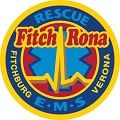 EMS Commission Meeting AgendaFitchburg City HallFrancis Huntley- Cooper Council Chambers 5520 Lacy RdFitchburg, WI  53711Thursday, April 11th, 202407:00 P.M. Agenda:Call to OrderRoll CallPublic CommentReview and approval of meeting minutes from March 21st, 2024.Chief’s ReportSubcommittee ReportsPersonnelFinanceReview and approval of accounts payable checks authorized by Chief AndersonPresentation and possible action of 2025 Capital Improvement Project Budget (CIP)Review and possible action on policy update – Work Period, Wages, Overtime, and Other Compensation – Non-Represented StaffReview and possible action on policy update – Limited Term Employees (LTE)Other Business, as allowed by law.Adjournment –Posted April 8th, 2024:	Fitchburg and Verona Fire StationsSubmitted to:	City of Fitchburg		City of 		Town of Verona PUBLIC SPEAKING INSTRUCTIONSWRITTEN COMMENTS: You can send comments to the EMS District on any matter, either on or not on the agenda, by emailing patricka@fitchronaems.com or in writing to Fitch-Rona EMS District, 101 Lincoln Street., Verona, WI, 53593. These comments will be read to the Commission during the public comment agenda item.If you need an interpreter, materials in an alternate format, or other accommodations to access this meeting, please contact the  office at (608) 497-2952 or patricka@fitchronaems.com  Please do so at least 48 hours before the meeting. Every reasonable effort will be made to accommodate your request.	